Chihuahua, Creel, Divisadero, El Fuerte, Los Mochis, Nuevo Guaymas ó San CarlosDuración: 07 días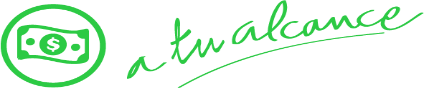 Llegadas: martes, jueves y sábado* (solo terrestres)En mayo y junio no opera en sábado (vigencia de viaje 12 diciembre 2024)DÍA 01.		CHIHUAHUA	Llegada al aeropuerto de Chihuahua donde serán recibidos por nuestro personal y trasladados a su hotel. Sus documentos de viaje que contienen cupones de hoteles, boletos de tren e itinerario estarán en la recepción de su hotel; favor de solicitarlos en su registro en el hotel a su llegada. Resto del día libre. Esta tarde le sugerimos tomar un paseo de ciudad (opcional-no incluido) visitando los diferentes museos y sitios históricos de la ciudad o paseo a las Grutas de Nombre de Dios; favor de solicitar informes a su llegada con su trasladista de Viajes Dorados. Cena ligera tipo box incluida en el hotel. Hoy: Cena incluida en el hotel.  Opcionales incluidos en el Travel Shop PacK 1.Tour Grutas en Nombre de Dios (3 horas aprox. De actividad)Ruta Paquimé (8 horas aprox. De actividad) Tour Ruta del Desierto (8 horas aprox. De actividad).Alojamiento.*El estado de Chihuahua y Sinaloa manejan horario “zona montaña”, favor de ajustar su reloj. DÍA 02.		CHIHUAHUA – CREEL Esta mañana a las 6:00 hrs. serán trasladados a la estación de autobuses de Autotransportes Turísticos Noroeste para abordar su autobús a las 6:45 hrs. con destino a Creel. Llegada a Creel a las 11:00 hrs. aproximadamente donde serán recibidos y trasladados a su hotel por personal del mismo. Tarde libre para disfrutar de este pintoresco Pueblo Mágico.Para fortalecer su visita en Creel, recomendamos alguna de estas actividades opcionales incluidas en el Travel Shop Pack.Taller de comida regional a la orilla del lago de Arareco (6 horas aprox. De actividad)Yoga en el lago Arareco (2 horas aprox. De actividad)Caminata en el Bosque “La Chorrera” (3 horas aprox. De actividad)Recorrido en Cuatrimoto por los alrededores de Creel (2 horas aprox. De actividad)Alojamiento.DÍA 03.		CREEL – DIVISADERO – POSADA BARRANCASDesayuno incluido en el hotel. Esta mañana a las 10:30 am traslado por personal del hotel a la estación de autobuses de Autotransportes Turísticos Noroeste para abordar a las 11:00 am su autobús con destino a estación Divisadero. Llegada a las 12:00 pm y traslado a su hotel en Posada Barrancas por personal del mismo. Este día, sugerimos visitar el Parque Aventura Barrancas del Cobre (opcional-no incluido). Aquí podrá realizar caminatas por su cuenta a los distintos miradores, mirador piedra volada, retar su espíritu aventurero en el puente colgante que cruza un pequeño cañón, paseo en el Teleférico o Tirolesas (opcional-no incluidos) o simplemente comprar bonita artesanía Tarahumara. Alojamiento.DÍA 04.		DIVISADERO – POSADA BARRANCAS – EL FUERTEDesayuno incluido, luego favor de dirigirse directamente a la estación del tren para abordar el Tren Chepe Express clase turista a las 9:55 hrs aproximadamente, con destino a la ciudad colonial de El Fuerte. Disfrute de la parte más interesante del recorrido en el tren al cruzar por varios puentes y túneles que engalanan las impresionantes vistas que la Sierra Madre ofrece. Llegada a El Fuerte “Pueblo Mágico” a las 15:05 hrs donde serán recibidos y trasladados a su hotel. Esta tarde, camine por las calles empedradas, visite su iglesia colonial, el palacio municipal, el mercado, el museo local, también realice una relajante caminata por la orilla del río que cruza por un lado de su hotel o simplemente disfrute de las hermosas instalaciones de su hotel. También le recomendamos que deleite su paladar con ricos platillos de mar que le ofrecen los distintos restaurantes locales o el de su propio hotel; nuestra recomendación: ¡Cauque o langostino de río! Alojamiento.DÍA 05.		EL FUERTE – CENTRAL DE AUTOBUSES LOS MOCHIS – GUAYMAS / SAN CARLOS SON.A la hora acordada, traslado desde su hotel a la central de autobuses Futura de Los Mochis.Salida de los Mochis a Nuevo Guaymas en autobús de línea en clase primera (Duración aproximada de traslado 5 h 20 min)Llegada a Guaymas.Traslado desde la central de autobuses a su hotel, es por cuenta de los pasajeros.Check in en el hotel. Alojamiento.DIA 06.		GUAYMAS / SAN CARLOSDesayuno (dependiendo el hotel a elegir en Guaymas o San Carlos)Día libre para actividades personales y de sol y paya.Alojamiento.DÍA 07. 	GUAYMAS / SAN CARLOS – AEROPUERTO DE HERMOSILLODesayuno (dependiendo el hotel a elegir en Guaymas o San Carlos)A la hora programada, traslado desde su hotel al aeropuerto de Hermosillo. Favor de considerar 1 hora y media de trasado y 2 horas antes del horario de su vuelo. FIN DE LOS SERVICIOS.INCLUYE: Traslado aeropuerto – hotel – aeropuerto en servicio compartido, con capacidad controlada y vehículos previamente sanitizados1 noche de hospedaje en Chihuahua, 1 en Creel, 1 en Divisadero, 1 en El fuerte y 2 noches en San Carlos o Guaymas1 cena ligera en Chihuahua2 desayunos, 1 en Creel y 1 en Divisadero2 desayunos en Nuevo GuaymasNota: en caso de requerir una dieta especial o ser alérgico a un alimento favor de notificarlo con anticipaciónTraslado hotel –estación de autobús o estación de tren – hotel, de acuerdo con el itinerario, en servicio compartido, con capacidad controlada y vehículos previamente sanitizadosBoleto de tren CHEPE EXPRESS, clase turista de Divisadero a El Fuerte, solo un tramoBoleto de autobús de línea de Chihuahua / Creel / Divisadero en servicio compartidoTraslado de El Fuerte a la estación de Autobuses en Los MochisBoleto de autobús de línea de Los Mochis a Nuevo GuaymasTraslado de salida de su hotel al aeropuerto de HermosilloImpuestosNO INCLUYE:Extras en hotelesBoletos aéreos o de autobús desde su ciudad de origen.Traslado el la Central de autobuses a su hotel en San Carlos o GuaymasServicios, excursiones o comidas no especificadas Propinas a camaristas, botones, guías, choferes, gastos personalesTe invitamos a disfrutar tu viaje a plenitud, adquiriendo una Póliza de Asistencia al viajero con una amplia cobertura. Contamos con diferentes planes con las empresas de renombre Universal Assistance y Assist Card.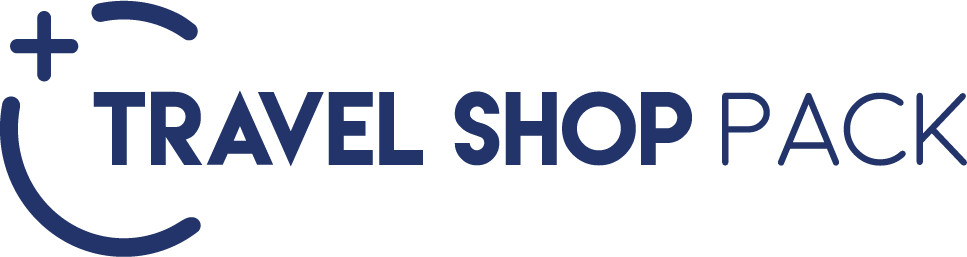 **Todas las actividades opcionales incluyen trasportación del hotel – sitio de visita – hotel; al igual que las entradas a los recintos conforme a la actividad con chofer/guía**OPCIONALES PARA ENRIQUECER TU VIAJETRAVEL SHOP PACK OPCIONAL Por personaADULTOTOUR DE CIUDAD EN CHIHUAHUA (DIA 1)590TOUR AERÉO EN AVIÓN CESSNA A CAMPOS MENONITAS (DIA 1)6930TOUR VIA TERRESTRE A CAMPOS MENONITAS (DIA 1)2140TOUR DE CREEL (DIA 2)599EXPERIENCIA RARAMURI CON COMIDA INCLUIDA (DIA 2)2139PARQUE AVENTURA Y TELEFERICO (DIA 3)910TOUR DE EL FUERTE (DIA 4)328HOTELES PREVISTO O SIMILARESHOTELES PREVISTO O SIMILARESHOTELES PREVISTO O SIMILARESHOTELES PREVISTO O SIMILARESNOCHESCIUDADHOTELCAT1CHIHUAHUAHAMPTON INN BY HILTONT1CREELHOTEL VILLA SANTA CRUZ PLUST1DIVISADEROBARRANCAS DEL COBRET1EL FUERTELA CHOZAT2SAN CARLOSMARINATERRA T2NVO GUAYMASCITY EXPRESS GUAYMASTPRECIO POR PERSONA EN MXN (MINIMO 2 PERSONAS) PRECIO POR PERSONA EN MXN (MINIMO 2 PERSONAS) PRECIO POR PERSONA EN MXN (MINIMO 2 PERSONAS) PRECIO POR PERSONA EN MXN (MINIMO 2 PERSONAS) PRECIO POR PERSONA EN MXN (MINIMO 2 PERSONAS) PRECIO POR PERSONA EN MXN (MINIMO 2 PERSONAS) SERVICIOS TERRESTRES EXCLUSIVAMENTESERVICIOS TERRESTRES EXCLUSIVAMENTESERVICIOS TERRESTRES EXCLUSIVAMENTESERVICIOS TERRESTRES EXCLUSIVAMENTESERVICIOS TERRESTRES EXCLUSIVAMENTESERVICIOS TERRESTRES EXCLUSIVAMENTE DBL TPL  CPL MNR SGLTURISTA EN SAN CARLOS1674015290147902334015580TURISTA EN GUAYMAS1499014540142702334013360APLICA SUPLEMENTO EN TEMPORADA ALTA, SEMANA SANTA, PASCUA, VERANO, NAVIDAD, FIN DE AÑO, PUENTES Y DÍAS FESTIVOS
TARIFAS SUJETAS A CAMBIOS Y A DISPONIBILIDAD LIMITADA SIN PREVIO AVISO . MENOR DE 2 A 11 AÑOS COMPARTIENDO HABITACION CON 2 ADULTOS. APLICA SOLO TEMPORADA BAJA.VIGENCIA: 10 DE DICIEMBRE 2024APLICA SUPLEMENTO EN TEMPORADA ALTA, SEMANA SANTA, PASCUA, VERANO, NAVIDAD, FIN DE AÑO, PUENTES Y DÍAS FESTIVOS
TARIFAS SUJETAS A CAMBIOS Y A DISPONIBILIDAD LIMITADA SIN PREVIO AVISO . MENOR DE 2 A 11 AÑOS COMPARTIENDO HABITACION CON 2 ADULTOS. APLICA SOLO TEMPORADA BAJA.VIGENCIA: 10 DE DICIEMBRE 2024APLICA SUPLEMENTO EN TEMPORADA ALTA, SEMANA SANTA, PASCUA, VERANO, NAVIDAD, FIN DE AÑO, PUENTES Y DÍAS FESTIVOS
TARIFAS SUJETAS A CAMBIOS Y A DISPONIBILIDAD LIMITADA SIN PREVIO AVISO . MENOR DE 2 A 11 AÑOS COMPARTIENDO HABITACION CON 2 ADULTOS. APLICA SOLO TEMPORADA BAJA.VIGENCIA: 10 DE DICIEMBRE 2024APLICA SUPLEMENTO EN TEMPORADA ALTA, SEMANA SANTA, PASCUA, VERANO, NAVIDAD, FIN DE AÑO, PUENTES Y DÍAS FESTIVOS
TARIFAS SUJETAS A CAMBIOS Y A DISPONIBILIDAD LIMITADA SIN PREVIO AVISO . MENOR DE 2 A 11 AÑOS COMPARTIENDO HABITACION CON 2 ADULTOS. APLICA SOLO TEMPORADA BAJA.VIGENCIA: 10 DE DICIEMBRE 2024APLICA SUPLEMENTO EN TEMPORADA ALTA, SEMANA SANTA, PASCUA, VERANO, NAVIDAD, FIN DE AÑO, PUENTES Y DÍAS FESTIVOS
TARIFAS SUJETAS A CAMBIOS Y A DISPONIBILIDAD LIMITADA SIN PREVIO AVISO . MENOR DE 2 A 11 AÑOS COMPARTIENDO HABITACION CON 2 ADULTOS. APLICA SOLO TEMPORADA BAJA.VIGENCIA: 10 DE DICIEMBRE 2024APLICA SUPLEMENTO EN TEMPORADA ALTA, SEMANA SANTA, PASCUA, VERANO, NAVIDAD, FIN DE AÑO, PUENTES Y DÍAS FESTIVOS
TARIFAS SUJETAS A CAMBIOS Y A DISPONIBILIDAD LIMITADA SIN PREVIO AVISO . MENOR DE 2 A 11 AÑOS COMPARTIENDO HABITACION CON 2 ADULTOS. APLICA SOLO TEMPORADA BAJA.VIGENCIA: 10 DE DICIEMBRE 2024APLICA SUPLEMENTO EN TEMPORADA ALTA, SEMANA SANTA, PASCUA, VERANO, NAVIDAD, FIN DE AÑO, PUENTES Y DÍAS FESTIVOS
TARIFAS SUJETAS A CAMBIOS Y A DISPONIBILIDAD LIMITADA SIN PREVIO AVISO . MENOR DE 2 A 11 AÑOS COMPARTIENDO HABITACION CON 2 ADULTOS. APLICA SOLO TEMPORADA BAJA.VIGENCIA: 10 DE DICIEMBRE 2024APLICA SUPLEMENTO EN TEMPORADA ALTA, SEMANA SANTA, PASCUA, VERANO, NAVIDAD, FIN DE AÑO, PUENTES Y DÍAS FESTIVOS
TARIFAS SUJETAS A CAMBIOS Y A DISPONIBILIDAD LIMITADA SIN PREVIO AVISO . MENOR DE 2 A 11 AÑOS COMPARTIENDO HABITACION CON 2 ADULTOS. APLICA SOLO TEMPORADA BAJA.VIGENCIA: 10 DE DICIEMBRE 2024APLICA SUPLEMENTO EN TEMPORADA ALTA, SEMANA SANTA, PASCUA, VERANO, NAVIDAD, FIN DE AÑO, PUENTES Y DÍAS FESTIVOS
TARIFAS SUJETAS A CAMBIOS Y A DISPONIBILIDAD LIMITADA SIN PREVIO AVISO . MENOR DE 2 A 11 AÑOS COMPARTIENDO HABITACION CON 2 ADULTOS. APLICA SOLO TEMPORADA BAJA.VIGENCIA: 10 DE DICIEMBRE 2024APLICA SUPLEMENTO EN TEMPORADA ALTA, SEMANA SANTA, PASCUA, VERANO, NAVIDAD, FIN DE AÑO, PUENTES Y DÍAS FESTIVOS
TARIFAS SUJETAS A CAMBIOS Y A DISPONIBILIDAD LIMITADA SIN PREVIO AVISO . MENOR DE 2 A 11 AÑOS COMPARTIENDO HABITACION CON 2 ADULTOS. APLICA SOLO TEMPORADA BAJA.VIGENCIA: 10 DE DICIEMBRE 2024APLICA SUPLEMENTO EN TEMPORADA ALTA, SEMANA SANTA, PASCUA, VERANO, NAVIDAD, FIN DE AÑO, PUENTES Y DÍAS FESTIVOS
TARIFAS SUJETAS A CAMBIOS Y A DISPONIBILIDAD LIMITADA SIN PREVIO AVISO . MENOR DE 2 A 11 AÑOS COMPARTIENDO HABITACION CON 2 ADULTOS. APLICA SOLO TEMPORADA BAJA.VIGENCIA: 10 DE DICIEMBRE 2024APLICA SUPLEMENTO EN TEMPORADA ALTA, SEMANA SANTA, PASCUA, VERANO, NAVIDAD, FIN DE AÑO, PUENTES Y DÍAS FESTIVOS
TARIFAS SUJETAS A CAMBIOS Y A DISPONIBILIDAD LIMITADA SIN PREVIO AVISO . MENOR DE 2 A 11 AÑOS COMPARTIENDO HABITACION CON 2 ADULTOS. APLICA SOLO TEMPORADA BAJA.VIGENCIA: 10 DE DICIEMBRE 2024APLICA SUPLEMENTO EN TEMPORADA ALTA, SEMANA SANTA, PASCUA, VERANO, NAVIDAD, FIN DE AÑO, PUENTES Y DÍAS FESTIVOS
TARIFAS SUJETAS A CAMBIOS Y A DISPONIBILIDAD LIMITADA SIN PREVIO AVISO . MENOR DE 2 A 11 AÑOS COMPARTIENDO HABITACION CON 2 ADULTOS. APLICA SOLO TEMPORADA BAJA.VIGENCIA: 10 DE DICIEMBRE 2024APLICA SUPLEMENTO EN TEMPORADA ALTA, SEMANA SANTA, PASCUA, VERANO, NAVIDAD, FIN DE AÑO, PUENTES Y DÍAS FESTIVOS
TARIFAS SUJETAS A CAMBIOS Y A DISPONIBILIDAD LIMITADA SIN PREVIO AVISO . MENOR DE 2 A 11 AÑOS COMPARTIENDO HABITACION CON 2 ADULTOS. APLICA SOLO TEMPORADA BAJA.VIGENCIA: 10 DE DICIEMBRE 2024APLICA SUPLEMENTO EN TEMPORADA ALTA, SEMANA SANTA, PASCUA, VERANO, NAVIDAD, FIN DE AÑO, PUENTES Y DÍAS FESTIVOS
TARIFAS SUJETAS A CAMBIOS Y A DISPONIBILIDAD LIMITADA SIN PREVIO AVISO . MENOR DE 2 A 11 AÑOS COMPARTIENDO HABITACION CON 2 ADULTOS. APLICA SOLO TEMPORADA BAJA.VIGENCIA: 10 DE DICIEMBRE 2024APLICA SUPLEMENTO EN TEMPORADA ALTA, SEMANA SANTA, PASCUA, VERANO, NAVIDAD, FIN DE AÑO, PUENTES Y DÍAS FESTIVOS
TARIFAS SUJETAS A CAMBIOS Y A DISPONIBILIDAD LIMITADA SIN PREVIO AVISO . MENOR DE 2 A 11 AÑOS COMPARTIENDO HABITACION CON 2 ADULTOS. APLICA SOLO TEMPORADA BAJA.VIGENCIA: 10 DE DICIEMBRE 2024APLICA SUPLEMENTO EN TEMPORADA ALTA, SEMANA SANTA, PASCUA, VERANO, NAVIDAD, FIN DE AÑO, PUENTES Y DÍAS FESTIVOS
TARIFAS SUJETAS A CAMBIOS Y A DISPONIBILIDAD LIMITADA SIN PREVIO AVISO . MENOR DE 2 A 11 AÑOS COMPARTIENDO HABITACION CON 2 ADULTOS. APLICA SOLO TEMPORADA BAJA.VIGENCIA: 10 DE DICIEMBRE 2024APLICA SUPLEMENTO EN TEMPORADA ALTA, SEMANA SANTA, PASCUA, VERANO, NAVIDAD, FIN DE AÑO, PUENTES Y DÍAS FESTIVOS
TARIFAS SUJETAS A CAMBIOS Y A DISPONIBILIDAD LIMITADA SIN PREVIO AVISO . MENOR DE 2 A 11 AÑOS COMPARTIENDO HABITACION CON 2 ADULTOS. APLICA SOLO TEMPORADA BAJA.VIGENCIA: 10 DE DICIEMBRE 2024APLICA SUPLEMENTO EN TEMPORADA ALTA, SEMANA SANTA, PASCUA, VERANO, NAVIDAD, FIN DE AÑO, PUENTES Y DÍAS FESTIVOS
TARIFAS SUJETAS A CAMBIOS Y A DISPONIBILIDAD LIMITADA SIN PREVIO AVISO . MENOR DE 2 A 11 AÑOS COMPARTIENDO HABITACION CON 2 ADULTOS. APLICA SOLO TEMPORADA BAJA.VIGENCIA: 10 DE DICIEMBRE 2024APLICA SUPLEMENTO EN TEMPORADA ALTA, SEMANA SANTA, PASCUA, VERANO, NAVIDAD, FIN DE AÑO, PUENTES Y DÍAS FESTIVOS
TARIFAS SUJETAS A CAMBIOS Y A DISPONIBILIDAD LIMITADA SIN PREVIO AVISO . MENOR DE 2 A 11 AÑOS COMPARTIENDO HABITACION CON 2 ADULTOS. APLICA SOLO TEMPORADA BAJA.VIGENCIA: 10 DE DICIEMBRE 2024APLICA SUPLEMENTO EN TEMPORADA ALTA, SEMANA SANTA, PASCUA, VERANO, NAVIDAD, FIN DE AÑO, PUENTES Y DÍAS FESTIVOS
TARIFAS SUJETAS A CAMBIOS Y A DISPONIBILIDAD LIMITADA SIN PREVIO AVISO . MENOR DE 2 A 11 AÑOS COMPARTIENDO HABITACION CON 2 ADULTOS. APLICA SOLO TEMPORADA BAJA.VIGENCIA: 10 DE DICIEMBRE 2024APLICA SUPLEMENTO EN TEMPORADA ALTA, SEMANA SANTA, PASCUA, VERANO, NAVIDAD, FIN DE AÑO, PUENTES Y DÍAS FESTIVOS
TARIFAS SUJETAS A CAMBIOS Y A DISPONIBILIDAD LIMITADA SIN PREVIO AVISO . MENOR DE 2 A 11 AÑOS COMPARTIENDO HABITACION CON 2 ADULTOS. APLICA SOLO TEMPORADA BAJA.VIGENCIA: 10 DE DICIEMBRE 2024APLICA SUPLEMENTO EN TEMPORADA ALTA, SEMANA SANTA, PASCUA, VERANO, NAVIDAD, FIN DE AÑO, PUENTES Y DÍAS FESTIVOS
TARIFAS SUJETAS A CAMBIOS Y A DISPONIBILIDAD LIMITADA SIN PREVIO AVISO . MENOR DE 2 A 11 AÑOS COMPARTIENDO HABITACION CON 2 ADULTOS. APLICA SOLO TEMPORADA BAJA.VIGENCIA: 10 DE DICIEMBRE 2024APLICA SUPLEMENTO EN TEMPORADA ALTA, SEMANA SANTA, PASCUA, VERANO, NAVIDAD, FIN DE AÑO, PUENTES Y DÍAS FESTIVOS
TARIFAS SUJETAS A CAMBIOS Y A DISPONIBILIDAD LIMITADA SIN PREVIO AVISO . MENOR DE 2 A 11 AÑOS COMPARTIENDO HABITACION CON 2 ADULTOS. APLICA SOLO TEMPORADA BAJA.VIGENCIA: 10 DE DICIEMBRE 2024APLICA SUPLEMENTO EN TEMPORADA ALTA, SEMANA SANTA, PASCUA, VERANO, NAVIDAD, FIN DE AÑO, PUENTES Y DÍAS FESTIVOS
TARIFAS SUJETAS A CAMBIOS Y A DISPONIBILIDAD LIMITADA SIN PREVIO AVISO . MENOR DE 2 A 11 AÑOS COMPARTIENDO HABITACION CON 2 ADULTOS. APLICA SOLO TEMPORADA BAJA.VIGENCIA: 10 DE DICIEMBRE 2024APLICA SUPLEMENTO EN TEMPORADA ALTA, SEMANA SANTA, PASCUA, VERANO, NAVIDAD, FIN DE AÑO, PUENTES Y DÍAS FESTIVOS
TARIFAS SUJETAS A CAMBIOS Y A DISPONIBILIDAD LIMITADA SIN PREVIO AVISO . MENOR DE 2 A 11 AÑOS COMPARTIENDO HABITACION CON 2 ADULTOS. APLICA SOLO TEMPORADA BAJA.VIGENCIA: 10 DE DICIEMBRE 2024APLICA SUPLEMENTO EN TEMPORADA ALTA, SEMANA SANTA, PASCUA, VERANO, NAVIDAD, FIN DE AÑO, PUENTES Y DÍAS FESTIVOS
TARIFAS SUJETAS A CAMBIOS Y A DISPONIBILIDAD LIMITADA SIN PREVIO AVISO . MENOR DE 2 A 11 AÑOS COMPARTIENDO HABITACION CON 2 ADULTOS. APLICA SOLO TEMPORADA BAJA.VIGENCIA: 10 DE DICIEMBRE 2024APLICA SUPLEMENTO EN TEMPORADA ALTA, SEMANA SANTA, PASCUA, VERANO, NAVIDAD, FIN DE AÑO, PUENTES Y DÍAS FESTIVOS
TARIFAS SUJETAS A CAMBIOS Y A DISPONIBILIDAD LIMITADA SIN PREVIO AVISO . MENOR DE 2 A 11 AÑOS COMPARTIENDO HABITACION CON 2 ADULTOS. APLICA SOLO TEMPORADA BAJA.VIGENCIA: 10 DE DICIEMBRE 2024APLICA SUPLEMENTO EN TEMPORADA ALTA, SEMANA SANTA, PASCUA, VERANO, NAVIDAD, FIN DE AÑO, PUENTES Y DÍAS FESTIVOS
TARIFAS SUJETAS A CAMBIOS Y A DISPONIBILIDAD LIMITADA SIN PREVIO AVISO . MENOR DE 2 A 11 AÑOS COMPARTIENDO HABITACION CON 2 ADULTOS. APLICA SOLO TEMPORADA BAJA.VIGENCIA: 10 DE DICIEMBRE 2024APLICA SUPLEMENTO EN TEMPORADA ALTA, SEMANA SANTA, PASCUA, VERANO, NAVIDAD, FIN DE AÑO, PUENTES Y DÍAS FESTIVOS
TARIFAS SUJETAS A CAMBIOS Y A DISPONIBILIDAD LIMITADA SIN PREVIO AVISO . MENOR DE 2 A 11 AÑOS COMPARTIENDO HABITACION CON 2 ADULTOS. APLICA SOLO TEMPORADA BAJA.VIGENCIA: 10 DE DICIEMBRE 2024APLICA SUPLEMENTO EN TEMPORADA ALTA, SEMANA SANTA, PASCUA, VERANO, NAVIDAD, FIN DE AÑO, PUENTES Y DÍAS FESTIVOS
TARIFAS SUJETAS A CAMBIOS Y A DISPONIBILIDAD LIMITADA SIN PREVIO AVISO . MENOR DE 2 A 11 AÑOS COMPARTIENDO HABITACION CON 2 ADULTOS. APLICA SOLO TEMPORADA BAJA.VIGENCIA: 10 DE DICIEMBRE 2024APLICA SUPLEMENTO EN TEMPORADA ALTA, SEMANA SANTA, PASCUA, VERANO, NAVIDAD, FIN DE AÑO, PUENTES Y DÍAS FESTIVOS
TARIFAS SUJETAS A CAMBIOS Y A DISPONIBILIDAD LIMITADA SIN PREVIO AVISO . MENOR DE 2 A 11 AÑOS COMPARTIENDO HABITACION CON 2 ADULTOS. APLICA SOLO TEMPORADA BAJA.VIGENCIA: 10 DE DICIEMBRE 2024APLICA SUPLEMENTO EN TEMPORADA ALTA, SEMANA SANTA, PASCUA, VERANO, NAVIDAD, FIN DE AÑO, PUENTES Y DÍAS FESTIVOS
TARIFAS SUJETAS A CAMBIOS Y A DISPONIBILIDAD LIMITADA SIN PREVIO AVISO . MENOR DE 2 A 11 AÑOS COMPARTIENDO HABITACION CON 2 ADULTOS. APLICA SOLO TEMPORADA BAJA.VIGENCIA: 10 DE DICIEMBRE 2024APLICA SUPLEMENTO EN TEMPORADA ALTA, SEMANA SANTA, PASCUA, VERANO, NAVIDAD, FIN DE AÑO, PUENTES Y DÍAS FESTIVOS
TARIFAS SUJETAS A CAMBIOS Y A DISPONIBILIDAD LIMITADA SIN PREVIO AVISO . MENOR DE 2 A 11 AÑOS COMPARTIENDO HABITACION CON 2 ADULTOS. APLICA SOLO TEMPORADA BAJA.VIGENCIA: 10 DE DICIEMBRE 2024APLICA SUPLEMENTO EN TEMPORADA ALTA, SEMANA SANTA, PASCUA, VERANO, NAVIDAD, FIN DE AÑO, PUENTES Y DÍAS FESTIVOS
TARIFAS SUJETAS A CAMBIOS Y A DISPONIBILIDAD LIMITADA SIN PREVIO AVISO . MENOR DE 2 A 11 AÑOS COMPARTIENDO HABITACION CON 2 ADULTOS. APLICA SOLO TEMPORADA BAJA.VIGENCIA: 10 DE DICIEMBRE 2024APLICA SUPLEMENTO EN TEMPORADA ALTA, SEMANA SANTA, PASCUA, VERANO, NAVIDAD, FIN DE AÑO, PUENTES Y DÍAS FESTIVOS
TARIFAS SUJETAS A CAMBIOS Y A DISPONIBILIDAD LIMITADA SIN PREVIO AVISO . MENOR DE 2 A 11 AÑOS COMPARTIENDO HABITACION CON 2 ADULTOS. APLICA SOLO TEMPORADA BAJA.VIGENCIA: 10 DE DICIEMBRE 2024APLICA SUPLEMENTO EN TEMPORADA ALTA, SEMANA SANTA, PASCUA, VERANO, NAVIDAD, FIN DE AÑO, PUENTES Y DÍAS FESTIVOS
TARIFAS SUJETAS A CAMBIOS Y A DISPONIBILIDAD LIMITADA SIN PREVIO AVISO . MENOR DE 2 A 11 AÑOS COMPARTIENDO HABITACION CON 2 ADULTOS. APLICA SOLO TEMPORADA BAJA.VIGENCIA: 10 DE DICIEMBRE 2024APLICA SUPLEMENTO EN TEMPORADA ALTA, SEMANA SANTA, PASCUA, VERANO, NAVIDAD, FIN DE AÑO, PUENTES Y DÍAS FESTIVOS
TARIFAS SUJETAS A CAMBIOS Y A DISPONIBILIDAD LIMITADA SIN PREVIO AVISO . MENOR DE 2 A 11 AÑOS COMPARTIENDO HABITACION CON 2 ADULTOS. APLICA SOLO TEMPORADA BAJA.VIGENCIA: 10 DE DICIEMBRE 2024APLICA SUPLEMENTO EN TEMPORADA ALTA, SEMANA SANTA, PASCUA, VERANO, NAVIDAD, FIN DE AÑO, PUENTES Y DÍAS FESTIVOS
TARIFAS SUJETAS A CAMBIOS Y A DISPONIBILIDAD LIMITADA SIN PREVIO AVISO . MENOR DE 2 A 11 AÑOS COMPARTIENDO HABITACION CON 2 ADULTOS. APLICA SOLO TEMPORADA BAJA.VIGENCIA: 10 DE DICIEMBRE 2024APLICA SUPLEMENTO EN TEMPORADA ALTA, SEMANA SANTA, PASCUA, VERANO, NAVIDAD, FIN DE AÑO, PUENTES Y DÍAS FESTIVOS
TARIFAS SUJETAS A CAMBIOS Y A DISPONIBILIDAD LIMITADA SIN PREVIO AVISO . MENOR DE 2 A 11 AÑOS COMPARTIENDO HABITACION CON 2 ADULTOS. APLICA SOLO TEMPORADA BAJA.VIGENCIA: 10 DE DICIEMBRE 2024APLICA SUPLEMENTO EN TEMPORADA ALTA, SEMANA SANTA, PASCUA, VERANO, NAVIDAD, FIN DE AÑO, PUENTES Y DÍAS FESTIVOS
TARIFAS SUJETAS A CAMBIOS Y A DISPONIBILIDAD LIMITADA SIN PREVIO AVISO . MENOR DE 2 A 11 AÑOS COMPARTIENDO HABITACION CON 2 ADULTOS. APLICA SOLO TEMPORADA BAJA.VIGENCIA: 10 DE DICIEMBRE 2024APLICA SUPLEMENTO EN TEMPORADA ALTA, SEMANA SANTA, PASCUA, VERANO, NAVIDAD, FIN DE AÑO, PUENTES Y DÍAS FESTIVOS
TARIFAS SUJETAS A CAMBIOS Y A DISPONIBILIDAD LIMITADA SIN PREVIO AVISO . MENOR DE 2 A 11 AÑOS COMPARTIENDO HABITACION CON 2 ADULTOS. APLICA SOLO TEMPORADA BAJA.VIGENCIA: 10 DE DICIEMBRE 2024